Зачем нужен логопед?И в самом деле, кто же такие логопеды и самое главное, чем они занимаются? Очень многие считают, что логопеды – это те, кто «учит правильно говорить букву Р». Конечно, частично эти люди правы, но это далеко не всё, чем занимается логопед.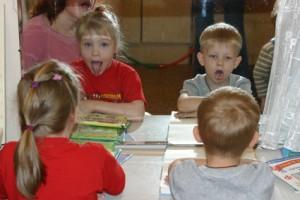 Да, мы учим правильно произносить звуки (и не только Р), но вместе с этим мы развиваем связную речь, мелкую моторику, учим правильно обобщать предметы, различать на слух разные звуки…Возможно, вы спросите: а зачем это надо? Но ведь каждая мамочка и каждый папочка хочет, чтобы его ребёнок был самым лучшим и, конечно же, хорошо учился в школе. И если логопед вовремя не преодолеет все трудности, возникшие в детском саду, эти трудности будут преследовать ребёнка и в школе.Не умеет красиво и правильно рассказывать – трудно будет учить историю, географию, словом все те науки, которые требуют пересказа.Не умеет различать на слух звуки – возникнут трудности с русским языком, будет путать буквы на письме, сложно будет научиться читать.
Не развиты пальчики – трудно будет вообще научиться писать.
Не умеет обобщать – возникнут проблемы с мышлением, а значит и с математикой.И, конечно, если ребёнок не будет выговаривать все звуки нашего родного языка, у него неизбежно возникнут проблемы в общении, возникнут комплексы, которые помешают ему в полной мере раскрыть свои природные способности и интеллектуальные возможности.Таким образом, задача логопеда – помочь ребёнку вовремя преодолеть все возникающие трудности.И напоследок, маленькая шутливая иллюстрация.У Олесика всегда с буквой «ЭР» была бедаСкажет«РАК»—выходит«ЛАК».
Вместо «РОЖЬ» — выходит «ЛОЖЬ».Так вот, чтобы у вашего ребёнка не было такой беды или любой другой, связанной с речью и нужен логопед. Мы обязательно вам поможем! И помните, что детство – это этап подготовки к будущей жизни.Консультации логопеда родителям«Роль детской книги в речевом развитии ребенка»УЧИМСЯ РАССКАЗЫВАТЬ.Массовое явление, связанное с низким уровнем речевого развития детей, обусловлено серьезными причинами. Компьютер широко вошел в нашу   повседневную жизнь. Дети мало общаются, их речевой опыт ограничен, языковые средства несовершенны. Разговорная речь бедна, малословна. Резко снизился интерес детей к чтению. Социальные проблемы общества не позволяют родителям  уделять достаточно внимания всестороннему развитию своих детей.   Ребенок-дошкольник является своеобразным «читателем». В действительности это слушатель, чья встреча с книгой полностью определяется взрослым человеком, начиная от выбора текста для чтения и кончая продолжительностью общения с книгой. От взрослого  зависит и то, станет ли ребенок настоящим, увлеченным читателем или встреча с книгой в дошкольном возрасте мелькнет случайным эпизодом в его жизни.Но, чем же так страшно детское «нечтение»? Во-первых, обедняется словарный запас и как следствие, понижается уровень интеллектуальных возможностей. Во-вторых, нарушается процесс социализации, вхождения в общество, знакомство с его моральными и духовными ценностями, что порождает конфликт.В-третьих,  не читающие дети, вырастая, не приучают к книге своих детей, что постепенно ведет к духовному отчуждению представителей различных поколений в семье. Формально – люди грамотны, они пишут, и читают, но уметь читать – не значит складывать из букв слова, это значит понимать прочитанное, вникать в смысл текста.Одна из самых важных задач обучения дошкольников родному языку – развитие связной речи. Каждый ребенок должен уметь содержательно, грамматически правильно, связно и последовательно излагать свои мысли. Это поможет ему преодолевать молчаливость и застенчивость, быть общительным, уверенным в своих силах. В то же время речь ребенка должна быть живой, непосредственной, выразительной.После пяти лет, когда у ребенка появляется достаточно большой запас знаний об окружающем мире, он с удовольствием начинает придумывать, сочинять, проявляя творчество. Помочь ребенку в придумывании рассказов и историй можно разными способами:•         в название хорошо знакомой сказки добавить слово, обозначающее какой-либо предмет. Например, «Волк, семеро козлят и компьютер», «Мальчик-с-пальчик и паровоз» и т.п.;•         сюжет знакомой сказки переместить в другое время и пространство. Например, «Жили-были старик со старухой в наши дни», «Красная Шапочка на необитаемом острове» и т.п.;•         предложить ребенку изменить концовку сказки, используя прием введения в сюжетное повествование какого-либо предмета, явления. Например, медвежата из сказки «Два жадных медвежонка» вместо сыра съедают таблетку от жадности;•         предложить заглянуть в прошлое или будущее сказочных героев: что было раньше с тем или иным героем, что может произойти потом;•         написать письмо своему любимому герою или автору сказки;•         сочинить разговор сказочных персонажей по телефону (на любую тему);•         придумать сказку по опорным словам. Например, ласточка, девочка, кот;•         рассказать историю от лица любого героя или предмета;•         описать одно и то же событие с разных точек зрения. Например, от лица веселого человека и грустного человека и т.д.   Очень хорошо сделать альбом детских рассказов, дать ему интересное название, предложить ребенку нарисовать к каждому рассказу иллюстрации. Это будет толчком для развития детского творчества.Советы логопеда«УЧИМСЯ, ИГРАЯ»Мир детства невозможно представить без сказки. Часто в сказках встречаются пословицы и поговорки, смысл которых не всегда понятен для дошкольников.Пословицы и поговорки –  сокровища русской народной речи и народной мудрости: они полны ярких образов, нередко построенных на оригинальных созвучиях и рифмах. Это явление не только языка, но и искусства, соприкосновение с которым очень важно для детей. В них сконцентрирован, обобщен опыт поколений, заложено культурное наследие народа. Пословица – краткое изречение с назидательным смыслом; поговорка – выражение, преимущественно образное, не составляющее, в отличие от пословицы, законченного высказывания и не являющееся афоризмом. Необходимо помнить: пословицы строятся на антитезе, чаще всего они имеют прямой и переносный смысл. Синтаксически они делятся на две части, причем во второй части содержится вывод, мораль, иногда поучительный смысл, например «Не узнавай друга в три дня – узнавай в три года». Поговорка не имеет нравоучительного, поучающего смысла, тем не менее, ей свойственна метафоричность: «Убил двух зайцев. Семь пятниц на неделе. Заблудился в трех соснах».  Ребенок должен не только понимать эти емкие, меткие выражения, но и уметь пользоваться ими в жизни.  С этой целью предлагаем вам  поиграть с ребенком в эти игры.Дидактическая игра «Я начну, а ты продолжи»Задачи:•      учить понимать образные слова в пословицах и поговорках;•      развивать интерес к значению слова;•      Учить активно использовать их в речи.Тише едешь –   (дальше будешь).Крепкую  дружбу водой -  (не разольёшь).Один в поле -  (не воин).Глупые ссорятся, а умные – (договариваются).Под лежачий камень – (вода не течет).Семь раз отмерь – (один отрежь).Что посеешь – (то и пожнешь).Дидактическая игра «Угадай-ка».Задачи:•      учить понимать образные слова в пословицах, поговорках, фразеологизмах, активно использовать их в речи;•      развивать понимание такого языкового явления, как многозначность слова.…..Что вешают, приходя в уныние? (Повесить нос.)Не цветы, а вянут? (Уши вянут.)Что можно услышать в полной тишине? (Как муха пролетит.)В чем можно утонуть опечалившись? (В слезах.)Какую часть лица надувают обидевшись? (Надуть губы.)Что можно искать в поле? (Ищи ветра в поле.)Дидактическая игра «Одним словом».Задачи:•      учить объяснять смысл пословиц, поговорок, фразеологизмов;•      познакомить с тем, что слова имеют значением смысл, в разговоре их необходимо употреблять в соответствии со значением;•      развивать аналитическое мышление.Надуть губы. (Обидеться.)Как снег на голову. (Внезапно.)Вылетело из головы. (Забыть.)Как по команде. (Дружно.)Со всех ног. (Быстро.)Рукой подать. (Близко.)Советы логопедаПОЧИТАЙ, МНЕ МАМА!Семья, в которой книга сопровождает ребенка с момента его рождения, семья, в которой читают родители, - это предпосылка грамотности и «чутья» родного языка. При отсутствии доброй традиции семейного чтения ребенок практически никогда не берет книгу сам. Он должен ощущать, что жизнь его родителей немыслима без чтения, тогда книги войдут и в его жизнь.Взрослые должны помнить, что книга привлекает ребенка, прежде всего оформлением. Ее внешний вид должен быть не только привлекательным, но и завлекательным: разные формы обложек, красивые, яркие иллюстрации. О том, что это приоритетно для ребенка, хорошо сказал современный поэт:Мы читаем книги вместе.С папой каждый выходной.У меня картинок двести,А у папы – ни одной.У меня слоны, жирафыЗвери все до одного,И бизоны, и удавы,А у папы – никого!У меня -  в пустыне дикойНарисован львиный след.Папу жаль. Ну что за книга,Если в ней картинок нет!В домашней библиотеке должны быть разные типы книг. Например, книжка-вырубка. Ее обложка вырезана по контуру того предмета, о котором идет речь в тексте, и ее игровое внешнее оформление тоже способствует привлечению ребенка к знакомству с содержанием.Другой тип – книжка-панорама. Она не только ярко иллюстрирована, но и снабжена движущимися фигурками. Действие в ней как бы оживает с помощью этих фигурок. Манипулируя ими, ребенок не только включается в ритм текста, но и переживает происходящее вместе с героями.Так же надо помнить о том, чтобы в библиотеке малыша должны быть познавательные книги, заставляющие его мыслить, развивающие его интеллект, книги разного типа отражения действительности: не только сказки, но и реалистическая литература, не только проза, но и поэзия. Это нужно для того, чтобы ребенок с детства понимал многоликость мира, чтобы развивался весь спектр его чувств.Советуем вам прочитать:1.        Гриценко З. А. «Пришли мне чтения доброго…». – М.: «Просвещение», 1999.2.        Рудик О.С.  Развитие речи детей 6-7 лет в свободной деятельности. – М, 2009.3.        Соболева А.Е., Краснова С.В. Чтение с увлечением. – М, 2009.4.        Стародубова Н.А. Развитие речи ребенка. – М, 2003.Рекомендации логопеда родителям по развитию читательского интереса у детейПрививайте ребенку интерес к чтению с раннего детства.Покупайте книги, выбирайте книги яркие по оформлению и интересные по содержанию.Систематически читайте ребенку. Это сформирует у него привычку ежедневного общения с книгой.Обсуждайте прочитанную книгу среди членов своей семьи.Рассказывайте ребенку об авторе прочитанной книги.Если вы читаете ребенку книгу, старайтесь прервать чтение на самом увлекательном эпизоде.Вспоминая с ребенком содержание ранее прочитанного, намеренно его искажайте, чтобы проверить, как он запомнил ранее прочитанный текст.Рекомендуйте своему ребенку книги своего детства, делитесь своими детскими впечатлениями от чтения той или иной книги, сопоставляйте ваши и его впечатления.Устраивайте дома дискуссии по прочитанным книгам.Покупайте, по возможности, книги полюбившихся ребенку авторов, оформляйте его личную библиотеку.Воспитывайте бережное отношение к книге, демонстрируя книжные реликвии своей семьи.Дарите ребенку с дарственной надписью, теплыми пожеланиями. Спустя годы это станет счастливым напоминанием о родном доме, его традициях, дорогих и близких людяхРекомендации логопеда"Роль книги в речевом развитии детей»Литература для детей является не только источником радости, но и источником всестороннего воспитания, в том числе и речевого развития. Она знакомит с окружающим миром, обогащая представления детей  о человеческих отношениях, добре и зле, правде и справедливости. Но любовь к книге, умение использовать в жизнь полученные из нее знания не приходят к ребенку сами по себе. В дошкольные годы ребенок – активный слушатель, и его путь к книге лежит через взрослых. Трудно себе представить более благодатную почву для семейного общения, чем совместное чтение. Оно может быть веселым, развлекательным, вдумчивым, серьезным, и при умелом отборе, книга оказывает глубокое воспитательное воздействие на ребенка. В дошкольном возрасте ребенок более всего зависит от своего ближайшего окружения, от семьи. Литература для самых маленьких имеет свои особенности, и родители, становясь посредниками между ребенком и книгой, должны это понимать.Различают возраст появления интереса детей к книге от 5-6 месяцев до 1 года.   Дети в возрасте от 8 месяцев до 2-2,5 лет могут слушать чтение 5-20 минут, в возрасте от 2,5 до 3 лет, как правило, 1 час и более.  Некоторым детям при знакомстве с книгой не важно видеть картинки. Важно слушать текст. «Узнавание» изображений у многих детей возникает только после 1 года – 1года 2 мес., и тогда в их лексиконе начинают появляться слова, источником которых являются книги. На этой стадии для детей актуальны «дидактические» книги – собрание картинок с  подписями и без них. Рассматривание и комментирование картинок в книге, совместное со взрослым или самостоятельное, - особый вид «чтения», значимый для маленького ребенка. Очень важно то, какие именно предметы изображены в этих книгах, насколько их «лексикон» соответствует начальному лексикону ребенка. Множество видовых понятий усваивается ребенком из таких тематических книг про цветы, овощи, фрукты, животных и птиц. Примыкают к таким книгам и разрезные картинки, которые дети любят узнавать, называть, сопоставлять.К 2 годам в речи детей появляются цитаты из любимых книг. Сначала это отдельные слова, позже – цитаты, представляющие собой двух-, трехсловные высказывания, а также слова и выражения, с которыми ребенок встречается только в сказках и стихах: жили-были, рыщет, притих, косой, рык. В этом возрасте дети нередко помнят множество стихов и вставляют подходящие рифмы во время пауз при прочтении. Появляются первые попытки «инсценирования» с участием взрослых.Чтение приучает детей слышать, понимать и использовать художественную речь. Пятый год жизни очень благоприятный для развития языкового чутья, но для этого взрослому нужно при чтении  выделить яркие в образном отношении слова и фразы. При этом нужно помнить, что достоянием речи ребенка они станут, если у него будет возможность проговорить их. При ответе на вопросы детям представится возможность произнести их (печка пышет жаром; речи лишился).Читая детям книги, необходимо учить их сравнивать, выделять общее и различное в характере героев одного художественного произведения, а также сопоставлять вид персонажей, их поступки из двух различных произведений.Сравнивая, например, сказки, нужно обратить внимание детей на то, что в них общего: добро борется со злом и всегда побеждает; на долю героев выпадают большие испытания; в сказке действуют фантастические персонажи. Роль сказки состоит в том, чтобы дать образы, в которых выражаются и которыми питаются чувства детей. Чем сюжет сказки ближе к собственному опыту ребенка, тем больший эмоциональный отклик находит она в его душе. Роль сказки повышается по мере того, как ребенок овладевает речью. Наблюдения показывают, что для детей слова имеют глубокую и таинственную связь с вещами, названиями которых являются. Любимой для ребенка становится та сказка, сюжет которой наиболее близок миру его внутренних переживаний. После пяти лет, когда у ребенка появляется достаточно большой запас знаний об окружающем мире, он с удовольствием начинает придумывать, сочинять, проявляя творчество.      Хорошая книга является источником радостных переживаний детей, оказывает огромное влияние на умственное и речевое их развитие. Необходимо всем взрослым поставить перед собой задачу научит детей беречь книгу, объяснить им, что книга является источником знаний, результатом труда многих людей.